DESCRIPTION DU PROJET (MAXIMUM 6 PAGES)BUDGET ET JUSTIFICATION (MAXIMUM 2 PAGES)TRANSFERT DES CONNAISSANCES ET EFFET LEVIER (MAXIMUM 1 PAGE)MULTIDISCIPLINARITÉ ET INTÉGRATION DES EXPERTISES (MAXIMUM 1 PAGES)Chercheur(e) Principal(e), Co-chercheur(e), et autres chercheurs - BIO SKETCH (maximum 4 pages)Remplissez le formulaire ci-dessous ou insérez votre BIO SKETCH en vous assurant que le tout n’excède pas 4 pages et qu’il contient toutes les informations requises. 2. PRIX ET DISTINCTIONS3. SUBVENTIONS4. PUBLICATIONS5. CONFERENCES, SYMPOSIUMS, CONGRÈS Nombre de présentations orales :  Nombre de présentations par poster : Nombre d’évènements organisés : 6. AUTRE TRAVAUX PERTINENTS, RECHERCHE CLINIQUE OU FONDAMENTALE, ENSEIGNEMENT OU AUTRES RESPONSABILITÉS 7. NOMBRE D’ÉTUDIANT SUPERVISÉS8. BREVETSFormulaire de DemandeProjet Structurant Majeur THÈME DU PROJET (sélectionnez parmi nos axes prioritaires)  1.  Santé Orale ou Publique    2.  Santé Osseuse ou musculosquelettique  3.  Développement Technologique  4. Autres, spécifiez : TITRE DU PROJETÉQUIPE DE RECHERCHEChercheur(e) Principal(e) – Membre régulier du RSBONom :Institution Affiliation :Co-chercheur (ajoutez des cases au besoin)Nom :Institution Affiliation :Membre du RSBO           Régulier            Associé    Co-chercheur (ajoutez des cases au besoin)Nom :Institution Affiliation :Membre du RSBO           Régulier            Associé    Co-chercheur (ajoutez des cases au besoin)Nom :Institution Affiliation :Membre du RSBO           Régulier            Associé    Considérations Bioéthiques Le projet a-t-il reçu une approbation d’un comité d’éthique universitaire ou hospitalier ?OUI      Spécifiez : NON      Décrivez, advenant l’éventualité d’un financement, les étapes et l’échéancier pour l’obtention d’un certificat d’éthique institutionnel:DONNEZ UNE VUE D’ENSEMBLE DU PROJET en faisant ressortir les points ci-dessous1. Brève mise en contexte et pertinence 2. Hypothèse (s) et/ou Objectifs à court et moyen termes3. Méthodologie4.  Résultats anticipés (outils développés, stratégies cliniques, changement de politique, etc.)	5.	Échéancier et faisabilitéJustifiez les montants demandés en assurant qu’il n’y a	pas dédoublement avec vos fonds existants. Inclure	la répartition des fonds	entre les chercheurs dans le budget présenté. Les fonds	seront versés à chaque chercheur directement. Indiquez les autres sources de financement ou autres formes de soutien de partenaires (en fonds, en bien matériaux ou en personnel de recherche)	1. Promotion/Diffusion de l’information, tenue d’évènements, mise en application d’outils, etc.2. Expliquez comment ce projet produira un effet levier sur l’obtention de d’autres sources de financement ou augmentera de façon significative la valeur scientifique d’un ou de plusieurs autres projets	Décrivez l’interdisciplinarité de l’équipe, la contribution de chaque chercheur et les mécanismes pour assurer un transfert d’expertise (partage de ressources, de personnel, codirection d’étudiants, etc.)Nom Nom GradeGradeGradeGradeGradeGrade1. ÉDUCATION / FORMATION  1. ÉDUCATION / FORMATION  1. ÉDUCATION / FORMATION  1. ÉDUCATION / FORMATION  1. ÉDUCATION / FORMATION  Institution et locationGrade(Si applicable)Grade(Si applicable)Année(s)Domaine d’étudeTypeOrganisme(Si applicable)DateMontant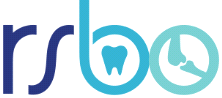 